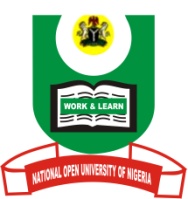 NATIONAL OPEN UNIVERSITY OF NIGERIAFACULTY OF SCIENCESDEPARTMENT OF ENVIRONMENTAL SCIENCEPlot 91, Cadastral Zone, Nnamdi Azikwe Expressway, Jabi, Abuja                                             JULY 2018 EXAMINATIONSCOURSE CODE: ESM 324							TIME: 2 HOURS	COURSE TITLE: URBAN ENVIRONMENTAL MANAGEMENT	CREDIT UNIT: 2Instruction: Attempt question number ONE (1) and any other THREE (3) questions. Question number one (1) is compulsory and carries 25 marks, while the other questions carry equal marks (15) each.1a.	Examine the strategies for quality housing provision in Nigeria. (10marks)b.	Explain the meaning of waste management (5marks)c.	Examine the impact of poor waste management in Nigeria urban environment. (10marks)2.	With relevant examples discuss in detail the environmental problems of erosion/flooding, waste and pollution in Nigeria town and cities (15marks)3.	What is urbanism? Explain the trend of urbanization in Nigeria. (15marks)4.	Discuss the any five problems of urbanization in Nigeria. (15marks)5.	Examine five major roles of road transportation in urban growth and development. (15marks)